Jaarprogramma ‘HB in Ontwikkeling’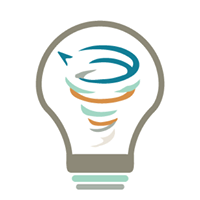 Coaching van creatieve, hoog bewuste jongeren met 
een sterk ontwikkelingspotentieel die tijdelijk (dreigen) 
vast (te) lopen in het reguliere onderwijs Ik meld me aan voor het jaarprogramma ‘HB in Ontwikkeling’ dat start vanaf 2 okt. 2020	 Ik betaal voor 1 juni 2020 en kom in aanmerking voor vroegboekkorting  Ik heb interesse om deel te nemen aan een volgende groep (in 2021 of later) en 
      ik word graag op de hoogte gesteld wanneer de data hiervan bekend zijn    Mijn gegevensMail dit ingevulde formulier naar training@hb-in-ontwikkeling.nl voor aanmelding* of interesse.
* Je ontvangt een factuur ad. €2995,- (of het bedrag dat past bij de vroegboekkorting waarvoor je in aanmerking komt bij betaling voor 1 juni 2020). Na het voldoen hiervan is je inschrijving definitief.Trainers:Albert Kaput & Desirée HoukemaData:4 weekenden (1,5 dagen) op vrijdagavond vanaf 19 uur en zaterdag tot 20:30 uur
In 2020: 2-3 oktober / 11-12 december, in 2021: 5-6 maart / 14-15 mei
+ minimaal 3 tussentijdse intervisiebijeenkomsten gedurende het jaarprogrammaLocatie:Bergse Bossen, Traaij 299, 3971 GM in Driebergen (www.bergsebossen.nl) Prijs:€2995,-  inclusief: trainingsmateriaal, koffie/thee en 
4x overnachtingen, ontbijt, lunch en dinerOrganisatie:Naam:Adres:Postcode:Woonplaats:  Telefoon:E-mail:Plaats	DatumHandtekening      -     - 